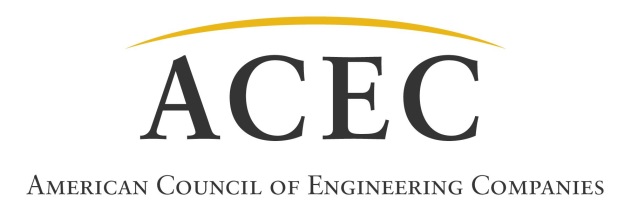 Registration Form Pathways to Executive Leadership I am committed to attending all five sessions of Pathways to Executive Leadership.  I understand the enclosed $1,000 non-refundable registration fee will be applied against my tuition.  I understand that my reservation is transferable within my firm prior to Session One in October 2023.  I further understand that dates for the online courses are to be determined.  All online courses will be approximately two hours in length.	Session One      	In Person Session- October 14-16, 2023  ●   Austin, Texas				(In Conjunction with the ACEC Fall Conference)		Session Two		Online Course 1	●        December 2023		Session Three	Online Course 2    ●        February 2023	Session Four		Online Course 3	●        April 2023				Session Five 		In Person Session- May 11-13, 2024  ●   Washington, DC				(in conjunction with the ACEC Annual Convention)Personal InformationName _____________________________________________________________________________________First name for badge 	Title   	Firm/Organization  	Mailing address 	                          (Please, no box numbers)City/State/Zip 	Office Phone __________________________________  Cell Phone Number 	Email address  	Membership on state or national committees 	How did you hear about the Pathways to Executive Leadership? (Check all that apply) Website	 Brochure	 The Last Word	 ACEC MO 	 ACEC Convention/Conference 	 ACEC Seminars/Programs	 Other _________________________Professional Infor3mationPrincipal areas of licensure 	Degrees/Majors and Schools 	Number of years as an engineering consultant 	Firm disciplines 	Number of branches in your firm (excluding headquarters) 	Number of employees firm-wide _________    Number of employees in your office  	Tuition  $7,450 ACEC Members   	 	 $10,450 Non-MembersYou will be invoiced for the remaining program tuition in September 2023.  Your registration is contingent on payment of the balance.  No refunds will be available after August 1, 2023.  ACEC reserves the right to cancel any programs and assumes no responsibility for personal expenses. Non-refundable $1,000 registration fee (to be applied to tuition)  Check (Payable to ACEC/Pathways to Executive Leadership)    Visa      MasterCard    American Express    DiscoverName of Cardholder	  Credit Card Number ____________________________________ Expiration Date _________  CVV: 	Authorized Signature	   	Mail this form to:	 ACEC, Attn: Pathways to Executive Leadership, 1400 L Street, NW, 4th Floor, Washington, DC 20005-2605	E-Mail This Form To:	kgoodman@acec.org 